Western Australia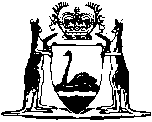 Imperial Acts (Masters and Apprentices) Adopting Act 1873Compare between:[31 May 2001, 00-b0-05] and [04 Jul 2006, 00-c0-05]Western AustraliaImperial Acts (Masters and Apprentices) Adopting Act 1873An Act to declare the Law relating to Masters and Apprentices.PreambleWhereas doubts have arisen as to whether there is any law in force in this Colony under which persons under age can bind themselves as apprentices to master workmen; and whereas it is expedient and desirable to remove such doubts: Be it enacted by His Excellency the Governor of Western Australia and its Dependencies, by and with the advice and consent of the Legislative Council thereof, as follows: — 1.	Laws of England on 1st January, 1873, relating to apprentices to be deemed to have been and to be the law in this Colony 		All the laws in force in England on the first day of January, in the year of Our Lord one thousand eight hundred and seventy-three with regard to the persons who may take or become apprentices, the number of apprentices that may be taken by any one master, the mode of binding apprentices (except in so far as relates to the stamp required on any indenture), the rights and liabilities of the parties to any indenture of apprenticeship, the assigning and turning over of apprentices and the dissolution of apprenticeships, shall be deemed to have been and shall henceforth be, except in so far as the same are inapplicable to the circumstances of this Colony, in force in this Colony.2.	Summary power to Justices to determine all disputes 		All questions arising between the parties to any indenture of apprenticeship out of or in relation to or connection with any of the subjects in the first section mentioned, and all disputes and differences between the parties to any such indenture, shall be dealt with and determined by any two Justices of the Peace in a summary manner; and such Justices shall have the same power to deal with all such questions, disputes, and differences, and make any order thereupon as is enjoyed in England by Justices of the Peace in Petty or General Quarter Sessions.3.	Short title 		This Act may be cited as the Imperial Acts (Masters and Apprentices) Adopting Act 1873.	[Section 3 inserted by No. 10 of 1970 s.3.] Notes1	This is a compilation of the Imperial Acts (Masters and Apprentices) Adopting Act 1873 and includes all amendments effected by the other Acts referred to in the following Table.  For amendments that had not come into operation on the date on which this compilation was prepared see endnote 1a.Compilation table1a	On the date as at which this compilation was prepared, provisions referred to in the following table had not come into operation and are not included in this compilation.  For the text of the provisions see the endnote referred to after the short title.Provisions that have not come into operation	The principal Act is affected by: 	95 of 1975 Industrial Training Act; and 114of 1979 Industrial Relations Act 2	On the date as at which this compilation was prepared, the Statutes (Repeals and Minor Amendments) Act (No. 2) 1998 s. 11 had not come into operation.  It reads:“11.	Imperial Acts (Masters and Apprentices) Adopting Act 1873 repealed		The Imperial Acts (Masters and Apprentices) Adopting Act 1873 is repealed.”.Short titleNumber and AssentCommencement37 Vict., No. 12 (1873)24  187324  1873Statute Law Revision Act 1970 (Section 3)10 of 197029  197029  1970Short titleNumber and yearAssentCommencementStatutes (Repeals and Minor Amendments) Act (No. 2) 1998 s. 11 210 of 199830 Apr 1998To be proclaimed (see s. 2(2))